SECRETARÍA DE MOVILIDAD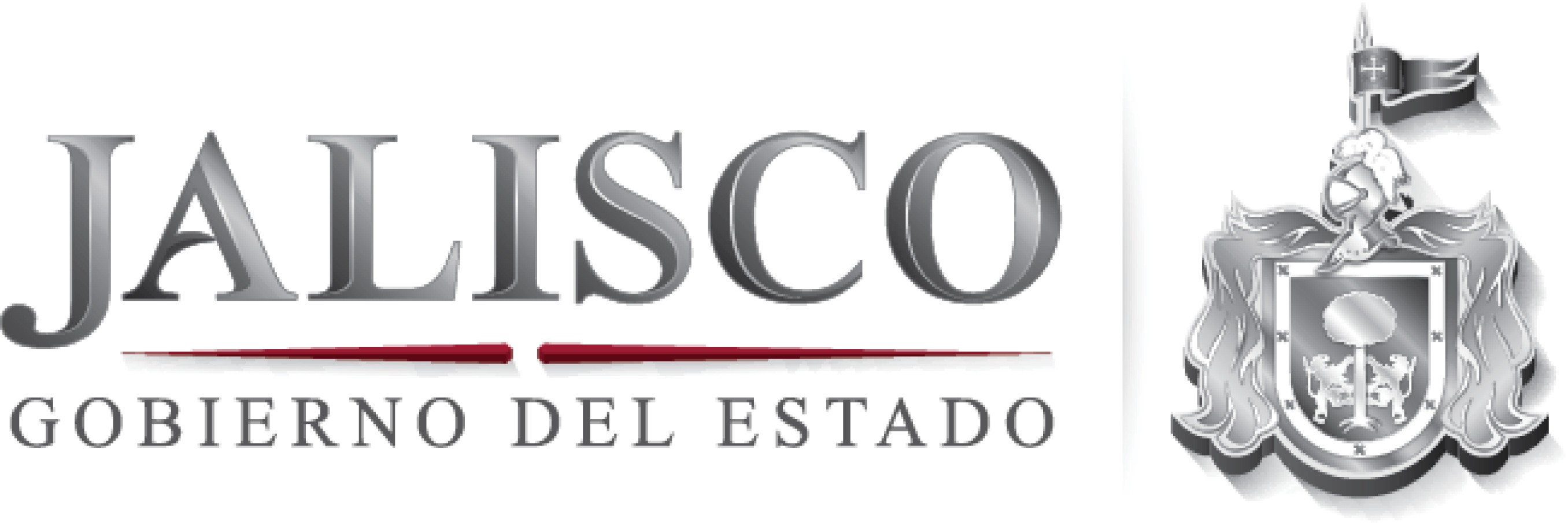 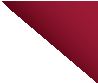 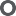 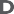 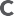 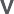 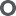 DIRECCIÓN DE SITIOS Y TRANSPORTE ESPECIALIZADOTRANSMISION5.- La transmisión que solicita por la vigencia actual del permiso, a efecto de continuar pres- tando el servicio con el vehículo marca	tipo  	modelo 	número de motor 	número de serie  			 con capacidad para	pasajeros y con placas	del año	por lo antes expuesto y fundado:P I D OUNICO.- Se me tenga por presente en los términos descritos en el cuerpo de este documento, solicitando la TRANSMISIÓN VIA SUCESORIA, del permiso referido y se dicte resolución favorable que ordene la expedición del tarjetón que ampare la nueva titularidad del solicitante para la prestación del servicio público de transporte de pasajeros en la modalidad señalada.A T E N T A M E N T EGuadalajara, Jal., a	de	de 20 	SOLICITANTE2/2